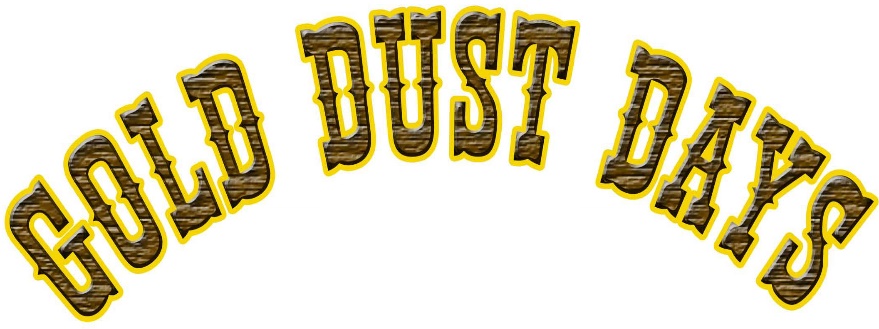 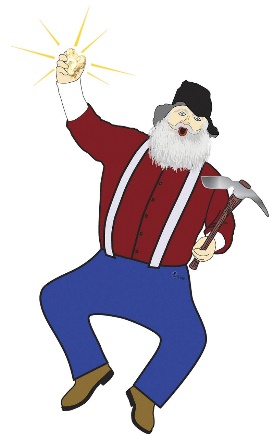 July 27,2024SPONSORSHIP FORMBusiness Name:											Contact Name:											Address:												Phone: 					Email:							Website: 												I would like to be a sponsor:										Please make checks payable to the Sky Valley Chamber of Commerce and return this form to:Sky Valley Chamber of CommercePO Box 46Sultan, WA 98294OR go to SkyValleyChamber.com to sign up and pay online!Logo’s must be emailed in JPEG format to Debbie@skyvalleychamber.comQuestions? Contact Debbie Copple Or Melody Dazey at 360-793-0983 or Debbie@skyvalleyvic.net or Melody.dazey@SkyValleyvic.net